Príloha č. 2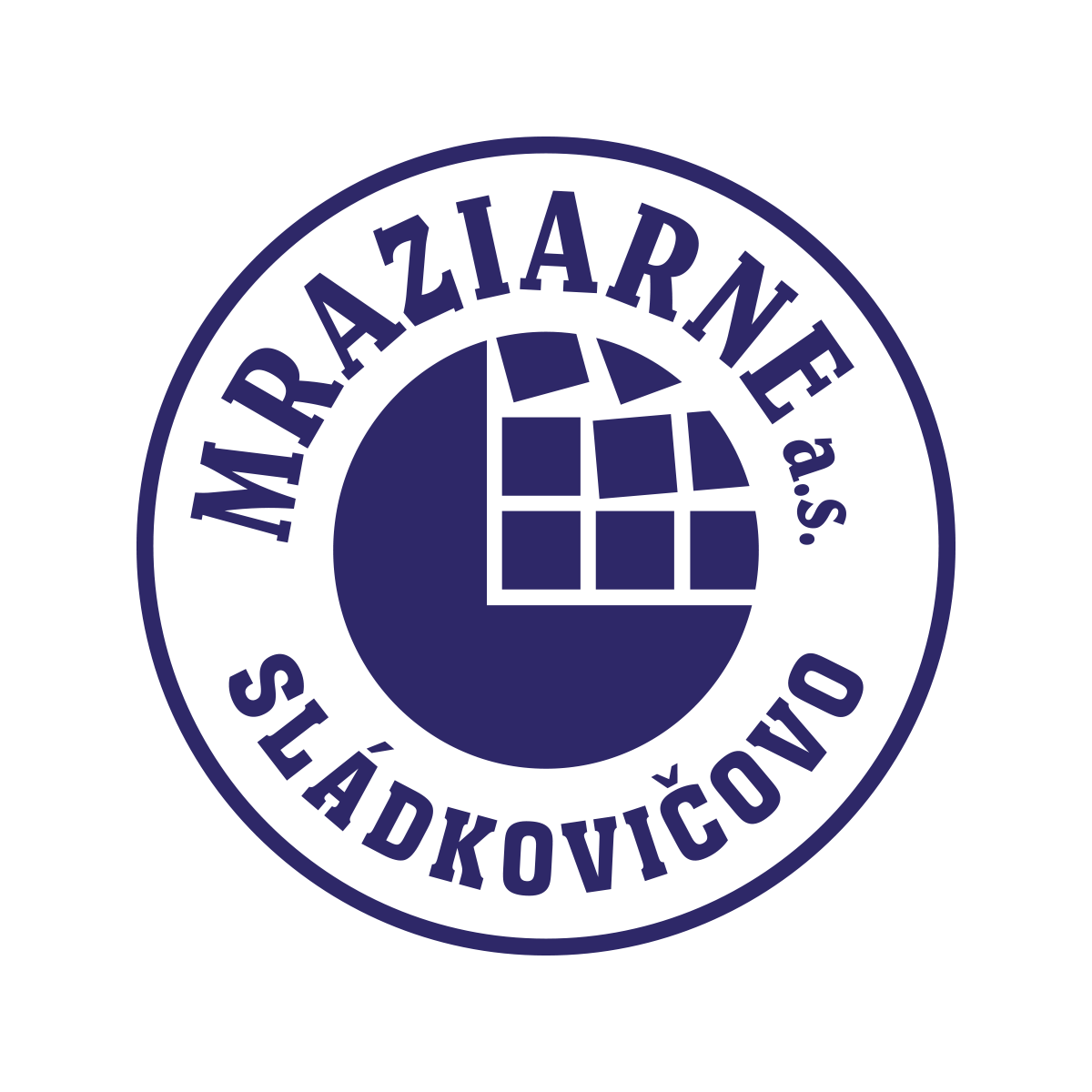 Výzva na predloženie cenovej ponuky – prieskum trhuNázov projektu: 	Inovácia technológie v procese spracovania a uskladnenia a zníženie energetickej náročnosti a modernizácia systému chladenia v spoločnosti MRAZIARNE a.s. SládkovičovoNázov logického celku/Názov zariadenia: Špeciálne mraziarenské dodávkové automobily na distribúciu mraziarenských výrobkovCenová ponukaNa základe Vášho oslovenia a údajov uvedených vo Vašej Výzve na predloženie cenovej ponuky do prieskumu trhu a na základe údajov uvedených v rámci Prílohy č. 1 tejto Výzvy Vám predkladáme cenovú ponuku a prehlasujeme, že všetky materiály v rámci Vašej Výzvy na predloženie cenovej ponuky, ako aj údaje v jej prílohách sme pozorne preštudovali a súhlasíme s podmienkami uvedenými v rámci tejto Výzvy a naša cenová ponuka spĺňa všetky požiadavky uvedené vo Vašej Výzve a jej prílohách.Špecifikácia cien v ponuke navrhovateľa:Časť A.) Strojné zariadenia na spracovanie a balenie a distribúciu mraziarenských výrobkovSom platiteľ DPH áno/nie: ...........................................Sadzba DPH:  .....................................Miesto a dátum vypracovania cenovej ponuky:Vypracoval:		Platnosť ponuky:                                                                                                                       -------------------------------------------------------------------									                                           Pečiatka a podpis oprávnenej osoby navrhovateľa	Identifikačné údaje navrhovateľa/predkladateľa cenovej ponukyIdentifikačné údaje navrhovateľa/predkladateľa cenovej ponukyObchodné meno/NázovSídloIČOIČ DPH:ŠtatutárKontaktná osobaTelefónemailová adresaPor.č.Opis zariadeniaPočet súčasti zariadenia v ksNázov výrobcuTypové označenieJednotková cena bez DPHCena celkom v EUR bez DPHCena celkom v EUR s DPH9Nákladné vozidlo110Nákladné vozidlo1